SEMANA: 8 al 12 de Agosto Clase fecha: 8 de AgostoTema: Finalización Unidad 1 – PBI y Comercio ExteriorBibliografía correspondiente al tema: Economía Mochón y Beker. Webs: Banco Mundial y Fondo Monetario InternacionalMaterial: Internet y notas periodísticas seleccionadas por la cátedraMetodología: Teórico-prácticaObservaciones: ---------------------------------------------------------------------------------------------SEMANA: 15 al 19 de AgostoClase fecha: 15 de AgostoTema: Unidad 2 - Operatoria del Comercio InternacionalBibliografía correspondiente al tema: Manual del Exportador y web de la Cámara de Comercio InternacionalMetodología: Teórico-practicaMaterial: Internet y notas periodísticas seleccionadas por la cátedraObservaciones: ---------------------------------------------------------------------------------------------SEMANA: 29 de Agosto al 2 de SetiembreClase fecha: 29 de AgostoTema: Finalización Unidad 2 – Operatoria del Comercio InternacionalBibliografía correspondiente al tema: Ídem semana anteriorMetodología: Teórico-prácticaMaterial: Internet y notas periodísticas seleccionadas por la cátedraObservaciones: SEMANA: 5 al 9 de SetiembreClase fecha: 5 de SetiembreTema: Unidad 3 – Régimen AduaneroBibliografía correspondiente al tema: Código Aduanero. Ley 22.415 y actualizaciones. Web de la Aduana Argentina.Metodología: Teórico PrácticaMaterial: Internet y notas periodísticas seleccionadas por la cátedra.Observaciones: ---------------------------------------------------------------------------------------------SEMANA: 12 al 16 de SetiembreClase fecha: 12/9Tema: Unidad 4 – Régimen ArancelarioBibliografía correspondiente al tema: Web de la Organización Mundial de Aduanas y de la Aduana Argentina – Nomenclador. Manual del Exportador.Metodología: Teórico-prácticaMaterial: Internet y notas periodísticas seleccionadas por la cátedra.Observaciones: ---------------------------------------------------------------------------------------------SEMANA: 19 al 23 de SetiembreClase fecha: 19/9Tema: Finalización Unidad 4Bibliografía correspondiente al tema: ídem semana anterior.Metodología: Teórico-práctica.Material: Internet y notas periodísticas seleccionadas por la cátedra.Observaciones: --------------------------------------------------------------------------------------------SEMANA: 26 al 29 de SetiembreClase fecha: 26/9Tema: Unidad 5 – Integración EconómicaBibliografía correspondiente al tema: Web de la Organización Mundial del Comercio. Manual del ExportadorMetodología: Teórico-prácticaMaterial: Internet y notas periodísticas seleccionadas por la cátedra.Observaciones: ---------------------------------------------------------------------------------------------SEMANA: 3 al 7 de OctubreClase fecha: 3/10Tema: Finalización Unidad 5 – Integración económicaBibliografía correspondiente al tema: Ídem clase anteriorMetodología: Teórico - prácticaMaterial: Internet y notas periodísticas seleccionadas por la cátedra.Observaciones: ---------------------------------------------------------------------------------------------SEMANA: 17 al 21 de OctubreClase fecha: 17/10Tema: Evaluación ParcialBibliografía correspondiente al tema: ---Metodología: ----Material: ----Observaciones: ---------------------------------------------------------------------------------------------SEMANA: 24 al 28 de Octubre Clase fecha: 24/10Tema: Unidad 6 – Régimen CambiarioBibliografía correspondiente al tema: Web del Banco Central. Manual del exportador.Metodología: Teórico-prácticaMaterial: Internet y notas periodísticas seleccionadas por la cátedra.Observaciones: ----------------------------------------------------------------------------------------------SEMANA: 31 de octubre al 4 del 11Clase fecha: 31/10Tema: Unidad 7 – Políticas de promoción de exportacionesBibliografía correspondiente al tema: Webs del Banco de Inversión y Comercio Exterior, Argentina Trade Net y Fundación Exportar. Manual del Exportador.Metodología: Teórico-prácticaMaterial: Internet y notas periodísticas seleccionadas por la cátedra.Observaciones: ---------------------------------------------------------------------------------------------SEMANA: 7 al 11 de NoviembreClase fecha: 7/11Tema: Unidad 8 – Costo de Importación y Cotización Precio ExportaciónBibliografía correspondiente al tema: Ejercicios aportados por la cátedra.Metodología: Teórico-prácticaMaterial: Ejercicios a resolverObservaciones: ---------------------------------------------------------------------------------------------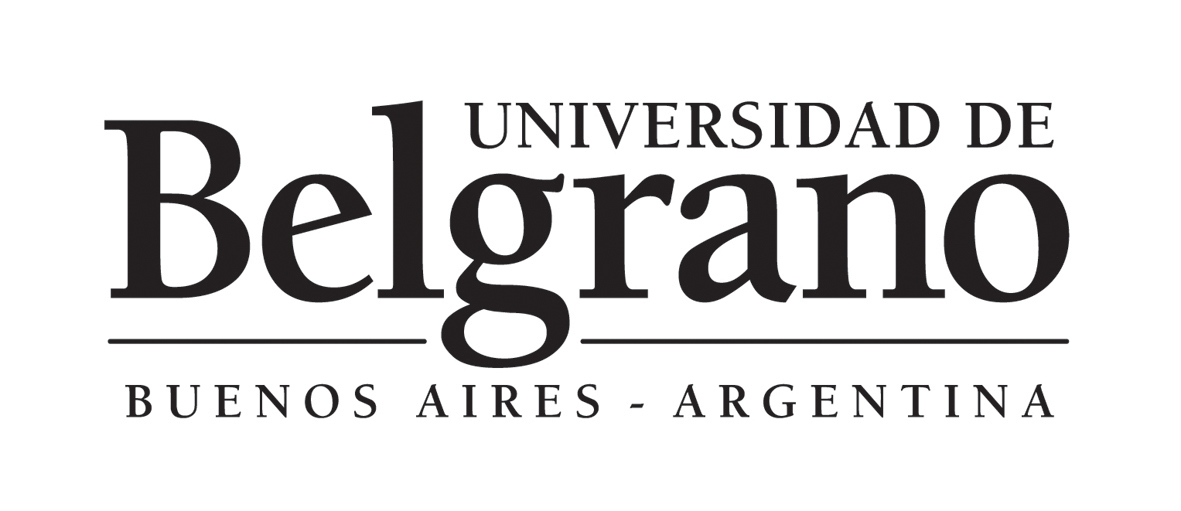 PLAN DE TRABAJO DE LA ASIGNATURAPLAN DE TRABAJO DE LA ASIGNATURAPROFESOR A CARGO: DR. (CPN) Horacio Enrique PurriñosCARRERA: Tecnicatura en Administración Orientación PymesMATERIA: Importación y ExportaciónPLAN: 1993NIVEL: Básico UnoAÑO ACADÉMICO: 2013SEMESTRE: Segundo-------------------------------------------------------------------------------------------------------------------SEMANA: 1 al 5 de AgostoClase fecha: 1ro de AgostoTema: Introducción y Unidad 1 – PBI y Comercio ExteriorBibliografía correspondiente al tema: Economía Mochón y Beker. Webs: Banco Mundial y Fondo Monetario InternacionalMetodología: Teórico PrácticoMaterial: Internet y notas periodísticas seleccionadas por la cátedra.Observaciones: --------------------------------------------------------------------------------------------